Worship 10:00Worship Leader:  Nick SvehlaPrelude:        Pam ErbCall to Worship:        Nick SvehlaPrayer:		Taric LeichtyChildren’s Moment:       Shirley SpohnScripture Reading:		Roxanne Glanzer			               Matthew 5:1-10Message:		      Steve Griffin“THE GOOD NEWS:IT’S BETTER THAN WE THINK”BenedictionPlease drop your offertory in the box at the back of the church.The school students will be hosting a bake sale in support of MCC after church today for a free will donation.  Stop by and get some goodies!Hey Youth!  Come to Bellwood this Wednesday at 7pm as we kick off the fall semester!  We’ll have snacks, play some games and focus our minds on pursuing Jesus for the year.  This is open to all Jr. High and High School students.   Spread the word!!!  We’ll meet from 7-8:30.Women of All Ages:  We invite you to join us each Tuesday morning at 9:00 a.m. for Coffee and Prayer, in the Fellowship Hall!  We want to acknowledge that we have much to be grateful for, and yet we have many concerns that surround us and challenge us each day.  We invite you to BRING your favorite morning drink and join us in PRAYER for our families, our church family, our students and teachers, our communities, our state, our nation, and all nations.  Our purpose is to pray for protection and to replace fear with FAITH, as we journey through this unusual time.  We want this to be a time to connect, pray, and to put our faith in Jesus.  And of course, we will keep our distance!Hope to see you Tuesday!          Char Roth, Brenda StaufferWork will soon begin on our new Faith Family Books.  If you have changes, please email the office or put a note in Pam’s mailbox.A.A. & Alanon will meet Thursday, August 20 at 7:30Birthday’s this week:  Duane Compton, Tim Curtis (today),Sharon Stutzman, Carolyn Peters (Tues.), Ron Hostetler (Wed.),Tim Burkey (Thurs.)Remember in Prayer:Donna StaufferSchool Staff & StudentsLadies Tuesday morning coffee & prayer groupOur Community ChurchesHealthcare workersHealing for those struggling with their healthThe God of unity come upon our countryBellwood Mennonite Church520 B Street, Milford, NE 68405Church Office  402-761-2709Montessori School 402-761-3095Email:  bell606@windstream.netWebsite:  www.bellwoodchurch.orgPastor:  Steve GriffinCell: 402-646-0714Associate Pastor of Youth & Pastoral Care - Taric LeichtyCell: 319-759-0847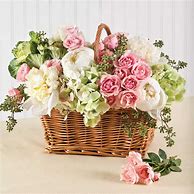 August 16, 2020